 Фондподдержки и развития культуры и образования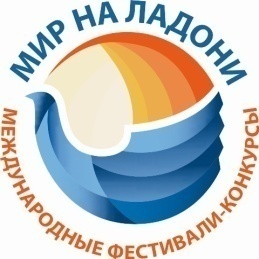 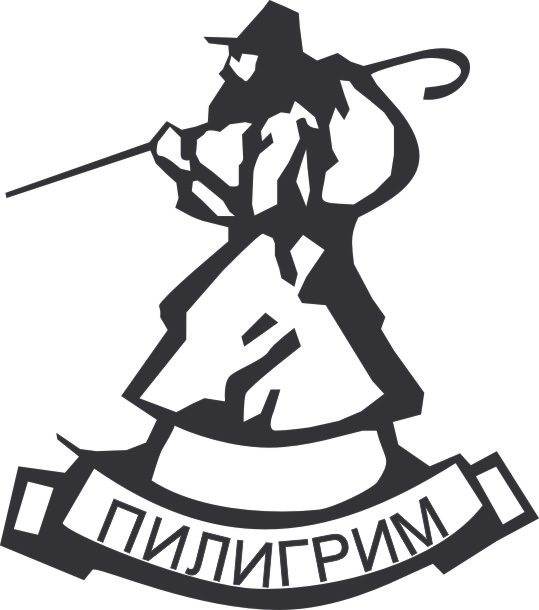   «Мир на ладони»Многопрофильная фирма «Пилигрим»____________________________________________________________620012,  г. Екатеринбург, ул. Машиностроителей,  д. 19, оф. 127/2,                                  Тел./факс: 8(343)222-21-61, 8(901) 220-45-15E-mail: piligrym_tur@mail.ru, Сайт: www.mir-na-ladoni.orgПОЛОЖЕНИЕXII Международного конкурса-фестиваля хореографического искусства«ТАНЦЕВАЛЬНЫЙ КАЛЕЙДОСКОП»г. Санкт-Петербург          24– 27марта 2021 г.Организаторы- Фонд поддержки и развития культуры и образования «Мир на ладони»;- Многопрофильная фирма «Пилигрим».Информационная поддержка•	Министерство культуры РФ (приказ №18-7913 от 1 марта 2018 г.);Комитет Совета Федерации по науке, образованию и культуре (приказ №8.9-27/452 от 17                марта 2020 г.);•	газета «Танцевальный Клондайк»;•	компании «Арт-центр», «Российские конкурсы», «FestivalStarCentr»; •	web-издательство «Век информации»;  •	журнал «Карнавалы, фестивали, праздники»;                                                Задачи фестиваляпропаганда различных жанров хореографического искусства;обмен достижениями в области хореографического искусства, содействие возникновению и укреплению разносторонних творческих контактов между участниками;повышение художественного уровня репертуара  и исполнительского мастерства участников.повышение профессионального уровня руководителей коллективов;привлечение общественного внимания к хореографическому искусству и его новым направлениям.УчастникиВ конкурсе-фестивале принимают участие коллективы (солисты) независимо от ведомственной принадлежности.Условия участияСолисты, ансамбли и коллективы представляют 1- 2 номера, не более 3,5 минуткаждый.Порядок конкурсных выступлений определяется Оргкомитетом.Участникам конкурса- фестиваля предоставляется время для разметки сцены согласно графику, определённому Оргкомитетом.Возрастные категории: до 6 лет; 7-9 лет; 10-12 лет; 13-15 лет; 16-19 лет; 20-25 лет; 26-40 лет, старше 40 лет; смешанная. В большой  группе допускается до 10% младших или старших  участников, разница в  возрасте – не более одного года (старше) и не более двух лет (младше).Конкурсные номинацииклассический танец;классический стилизованный танецнародный танец (номера, созданные на основе народной хореографии различных регионов России, танцы народов мира);народно-стилизованный танец;эстрадный танец;современныйтанец (сontemporary dancе, танец модерн, свободная пластика, деми-классика);фристайл (авторская хореография, экспериментальные формы хореографии);детский танец(номера, имеющие в своей основе  детскую тематику);историко-бытовой танец;уличный танец;фламенко;степ танцы;хип-хоп (брейк-данс);профи (для учащихся средних и высших образовательных учреждений по направлению «Хореографическое искусство»);бальный танец (номера, основанные на технике бального танца);балетмейстерская работа(как дополнительная номинация в рамках заявленной основной);шоу;спортивная или художественная  гимнастика в танцевально-сценической обработке;цирк;дебют (малыши до 6 лет);первые шаги (коллективы, которые занимаются менее 2-х лет, возраст детей – не старше 12 лет);мажоретки и барабанщицы: группы (8-25 человек); соло-формации (соло; дуэт и трио; мини-группа 4-7 человек). Возрастные категории для мажореток: кадетки–8-11 лет, юниорки –12-14 лет, сеньорки–15 лет и старше (засчитывается возраст участника в тот период, когда проводится конкурс);балетмейстерская работа (доп.номинация в рамках основной).Критерии оценокХудожественный и профессиональный уровень представленных номеров; исполнительское мастерство и артистизм участников; степень оригинальности; драматургия постановки; сценическая культура, реквизит, костюмы; соответствие музыкального материала; соответствие репертуара возрастным особенностям исполнителей.Жюри конкурса. Оценка выступленияВ состав жюри  входят квалифицированные специалисты, представляющие основные направления хореографического искусства.Жюри не учитывают материальные возможности, социальную принадлежность, национальность конкурсантов – только творчество на абсолютно равных условиях, согласно настоящего положения.При оценке конкурсных выступлений световое сопровождение (различные специальные эффекты) во внимание не принимается. Жюри не имеет права разглашать результаты конкурса до официального объявления.Жюри наделено правом: делить премии; не присуждать ту или иную премию, а также Гран-при;присуждать специальные призы.Решение жюри окончательное и обжалованию не подлежит.НаграждениеВыход на сцену коллективов-участников независимо от участия в Гала-концерте не более 5 человек от коллектива в концертных костюмах в сопровождении руководителя.В каждой номинации и возрастной группе участникам присуждаются звания: обладатель Гран-при, Лауреат I,II,III степени, Дипломант I,II,III степени, вручаются специальные призы и награды, памятные подарки.Решение жюри является окончательным. Награждение проводится в определенный день программы конкурса. Получить награды ранее официального дня награждения и после него невозможно. Кубки и дипломы почтой не высылаются.Стоимость программы поездки –10 800 рублей за каждого человека.Включено: проживание в гостинице 4* в 2-х или 3-х местных номерах, 2-х разовоепитание завтрак  и ужин (начиная с ужина24 марта, заканчивая завтраком 27 марта). Дополнительные сутки проживания в гостинице составляют 2 200 рублей с человека(с питанием завтрак на следующее утро).Для коллектива численностью от 15 человек предоставляется 1 бесплатная путевка (схема 15+1).Для иногородних артистов участие в одной номинации и возрастной группе – бесплатно!Стоимость участия в дополнительных номинациях составляет: 6 000 рублей за коллектив, 2 000 рублей за солиста,3500 рублейза дуэт, 4500 рублей за трио.ТрансферТрансфер (вокзал – гостиница - вокзал, обзорная экскурсия): - дневной тариф- 08:00 – 22:00 – группа более 30 человек– 750 рублей за человека;- ночной тариф  - 22:00 – 08:00 – при группе от 30 человек – коэффициент 1,5Если группа менее 30 человек, тариф на транспортное обслуживание рассчитывается индивидуально по запросу в Оргкомитет конкурса-фестиваля.Для групп менее 30 человек стоимость обзорной экскурсии, совмещенной с трансфером, 350 рублей с человека (не менее 15 человек). Также в Оргкомитете можно заказать дополнительное экскурсионное обслуживание.Трансфер до конкурсной площадки и обратно оплачивается дополнительно, стоимость его составляет 21 000 рублей (большой автобус).Дополнительные условия.Все иногородние участники проживают в той гостинице, которую предоставляет Оргкомитет. Заявки без проживания принимаются только от жителей г. Санкт-Петербурга и области.Трансфер (гостиница  –  концертный зал)  организуется при необходимости по графику выступлений.Проезд участников до города Санкт-Петербурга и обратно осуществляется за счёт средств направляющей стороны. Дополнительное проживание и питание оплачивается из средств участников. Расчетный час в гостинице – 12.00. Заселение с 14.00.Финансовые условия для участников города Санкт-Петербурга и Ленинградской области:- солист – 3000 рублей;- дуэт – 4 000 рублей;- трио, квартет – 5 000 рублей;- коллектив (от 5 до 10 человек)  – 1 000 рублей за каждого участника;
- коллектив (от 11 до 20 человек) – 800 рублей за каждого участника;- коллектив (от 21 и более)  – 700 рублей за каждого участника.Программа конкурса:24.03 – Заезд и регистрация участников фестиваля. Экскурсия по городу (при условии оплаты трансфера). Расселение в гостинице после 14.00. Дискотека для конкурсантов в гостинице25.03 – Конкурсная программа26.03 – Конкурсная программа. Гала-концерт. Награждение участников27.03–Выезд из гостиницы до 12.00. Дополнительные экскурсииПредоплата в размере 50 % от стоимости поездки вносится в течение 10 рабочих дней после выставления счета. Заявки на участие в конкурсе-фестивале принимаются до 15 марта 2021 г.с сайта www.mir-na-ladoni.orgТелефоны: 8 (965) 543-94-49,  8(343)222-21-61.E-mail: piligrym_tur@mail.ru